ТЕХНОЛОГИЯ   Родионова И.А.14 декабря5 «б» класс Занятие рассчитано на 2 урока.Тема: «Изготовление простых изделий из конструкционных  материалов».Задание:  Выполнить рисунок  на основе  угла, выполненного в технике изонить. Тематика любая (можно «Новый год»)Выполненную работу подписать ручкой Ф.И.класс и сфотографировать.Фото выполненного задания отправить на почту:  technology9@yandex.ru   Образец для примера.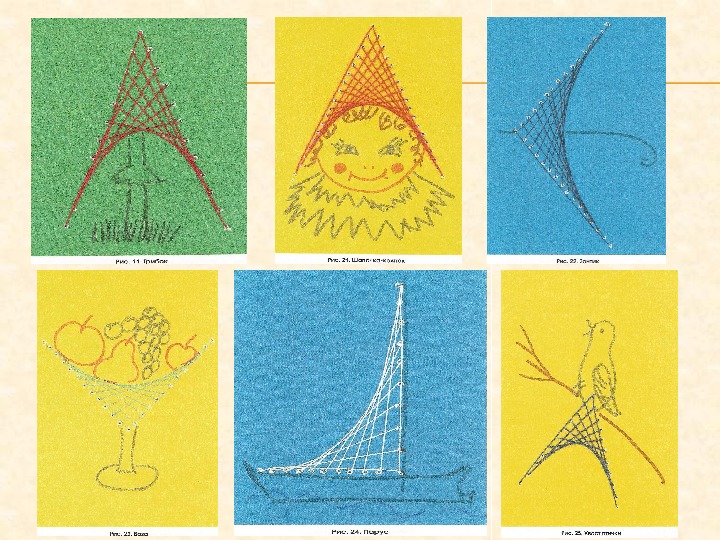 Список предыдущих работ, для тех, кто ещё не сдал.Заполнение углов (острый, прямой, тупой)Выполнение фигуры «Вертушка».Выполнение фигуры «Ёлочка».Выполнение фигуры «Снежинка».Выполненную работу подписать ручкой Ф.И.класс и сфотографировать.